Акция «Чистые руки» и профилактика вирусных инфекций и гриппаВ рамках проведения акции «Чистые руки» специалистами Кореличского райЦГЭ проводятся информационные часы, беседы  «Чистые руки» с учащимися средних школ,  воспитанниками учреждений дошкольного образования, медицинскими работниками и прочими. На мероприятиях освещаются вопросы соблюдения правил личной гигиены, гигиене рук, правильному их мытью, важности поддержания чистоты рук, профилактики инфекционных  и вирусных заболеваний.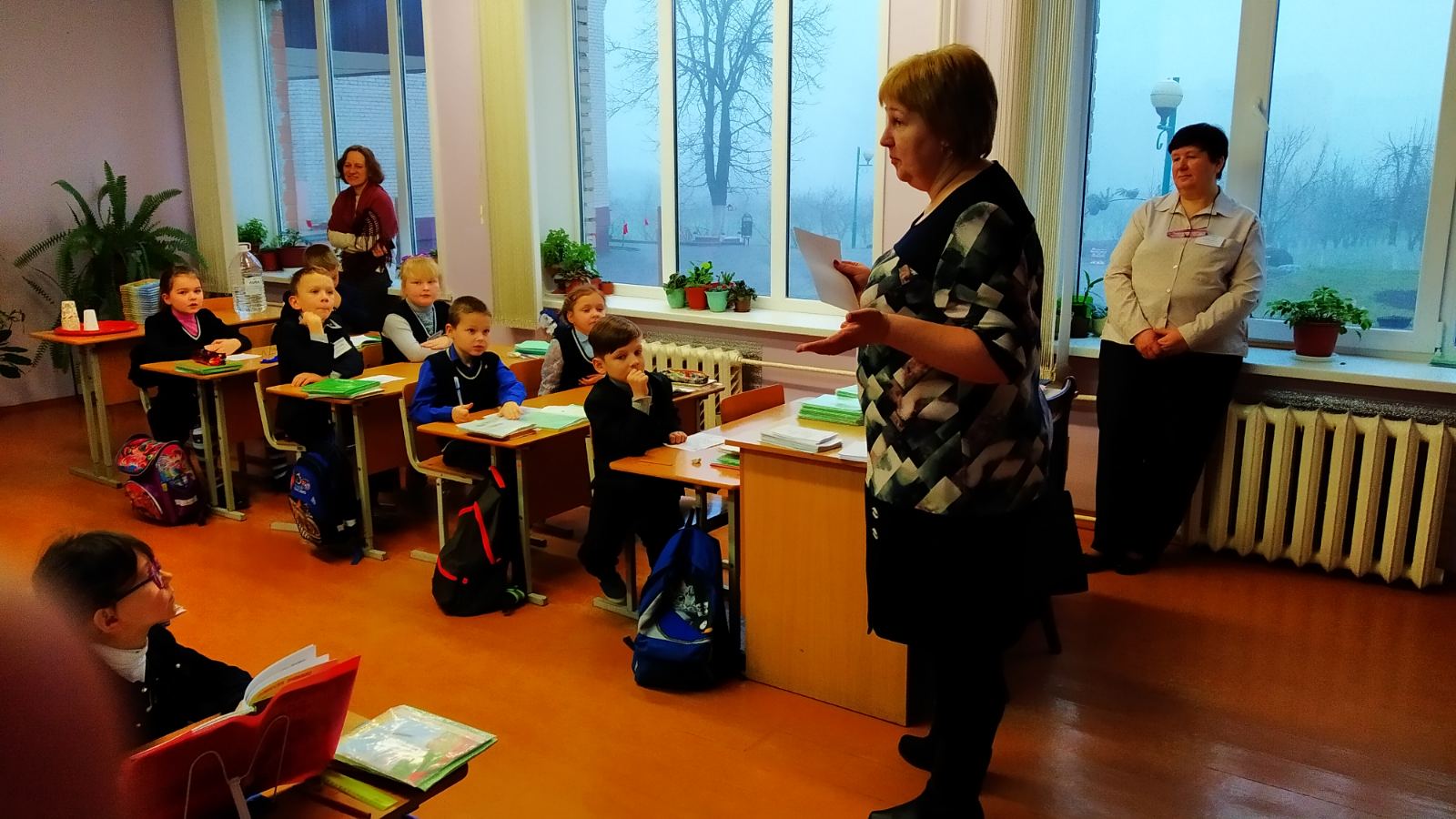 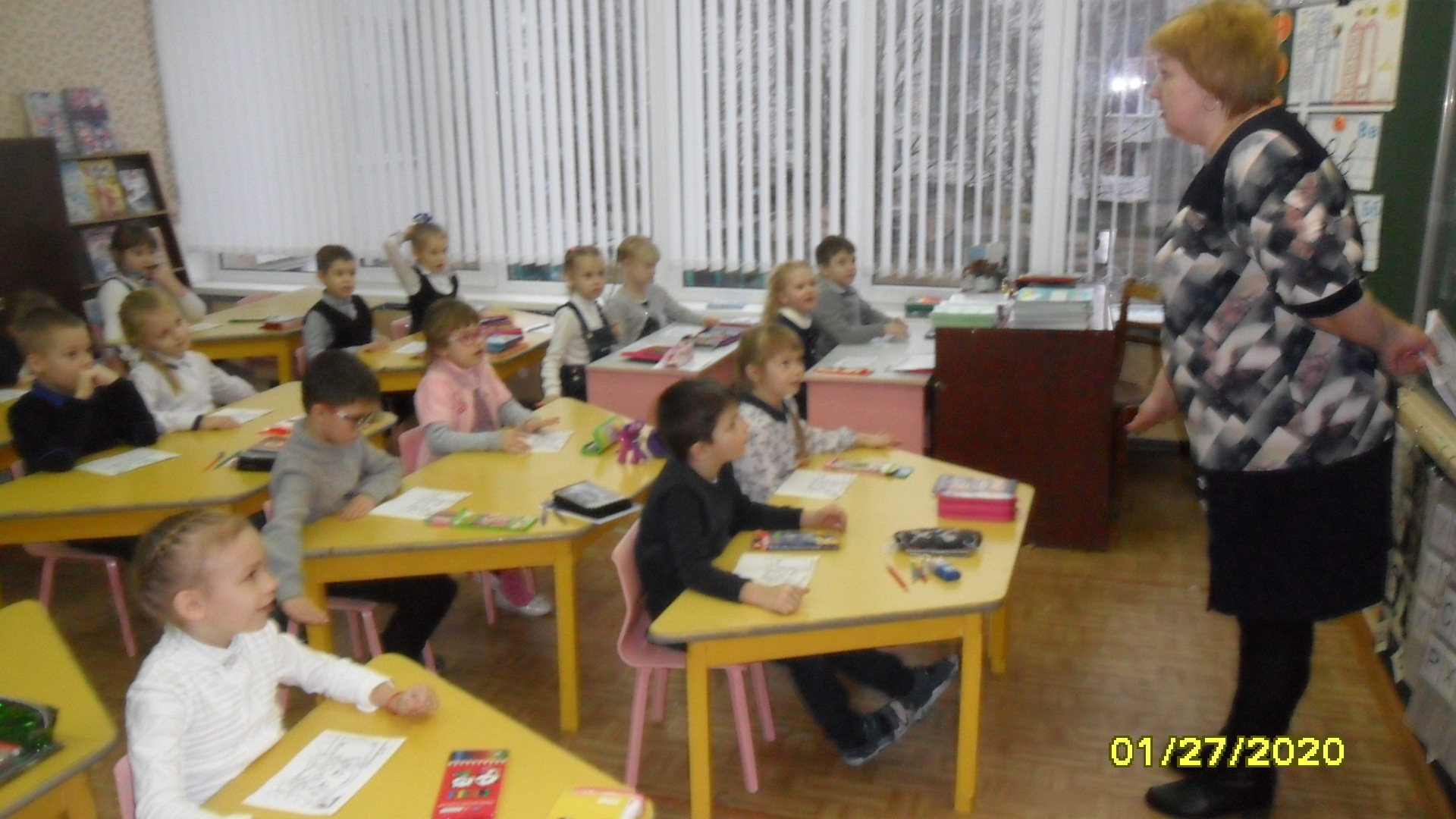 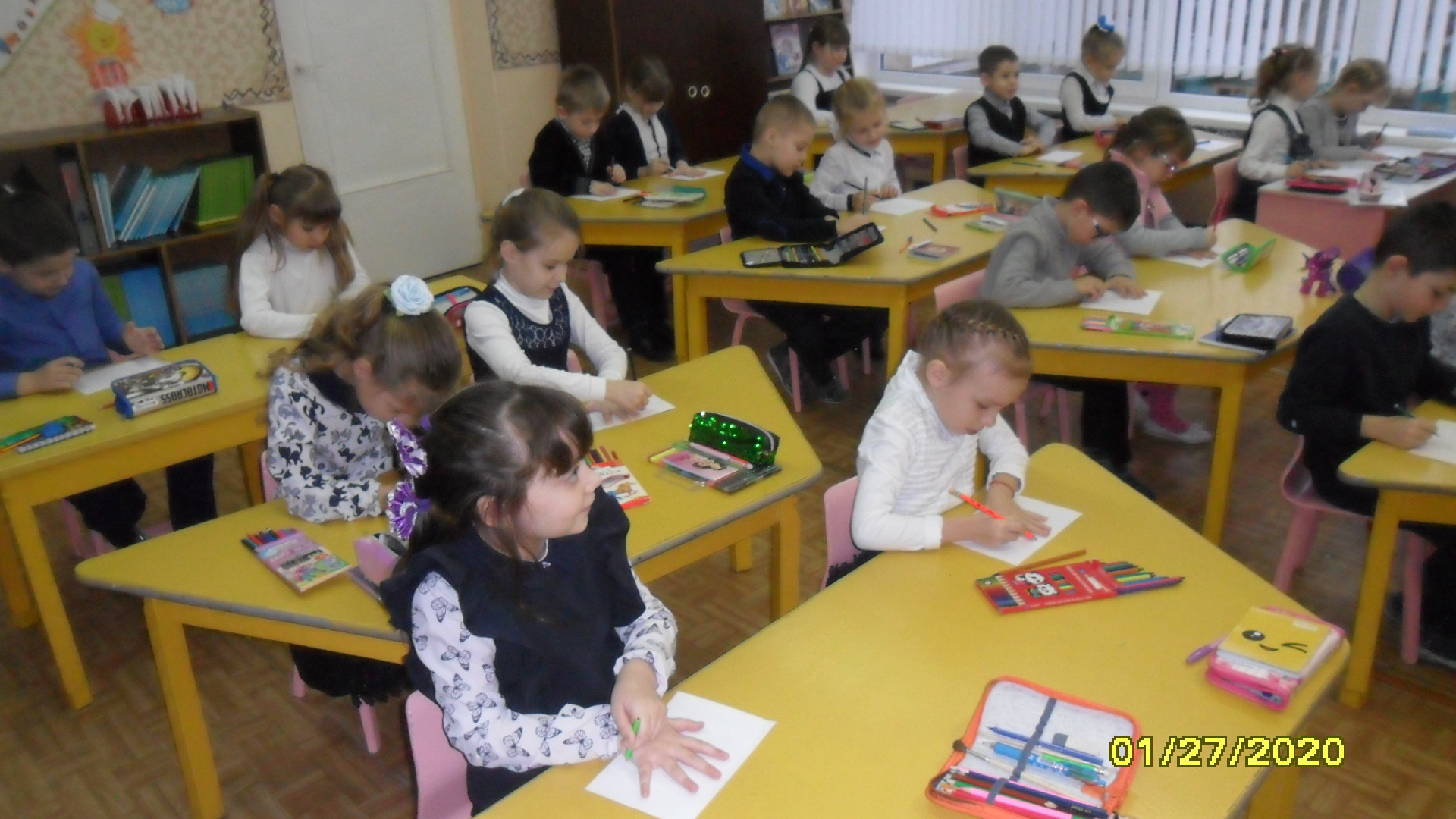 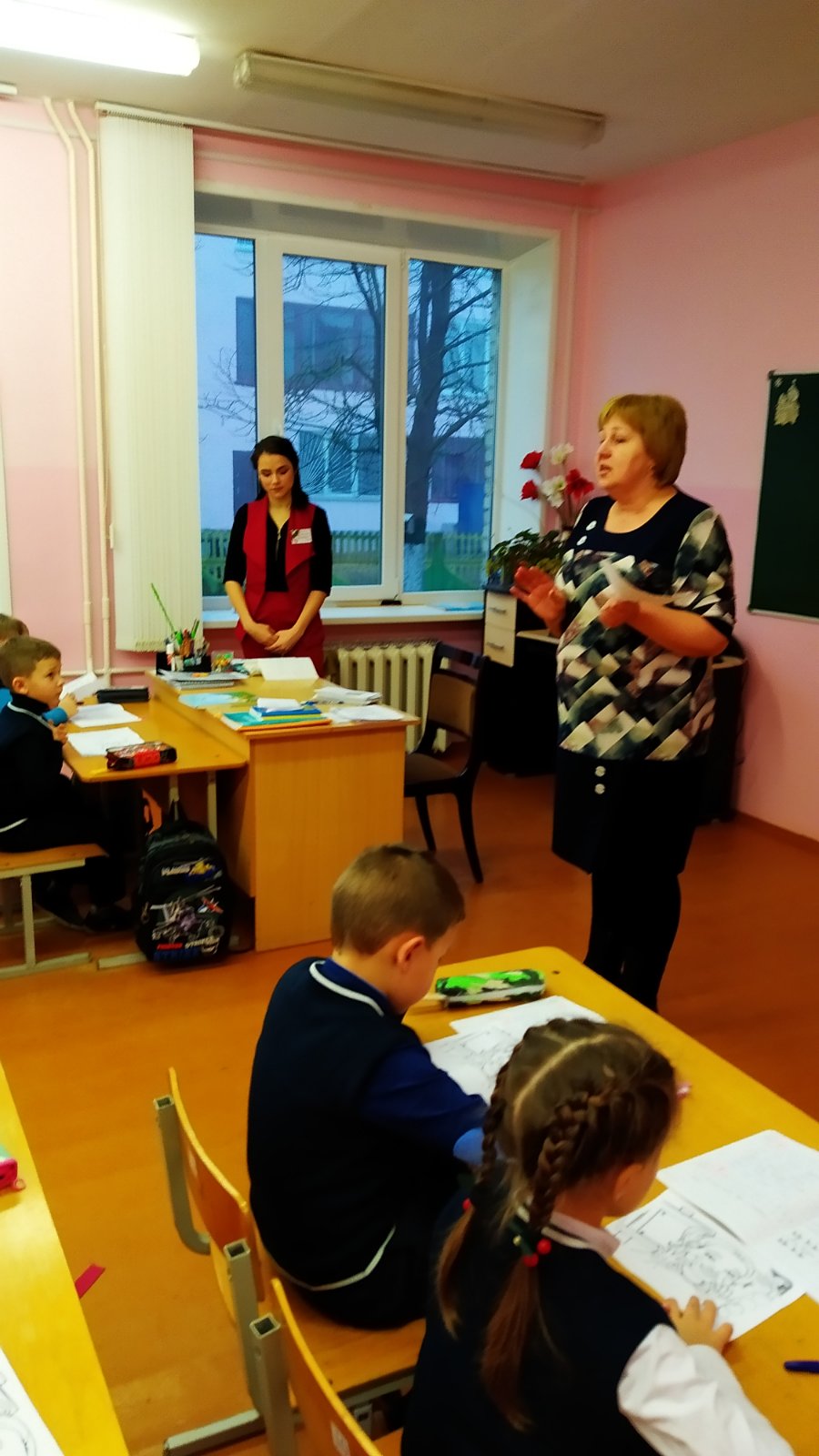 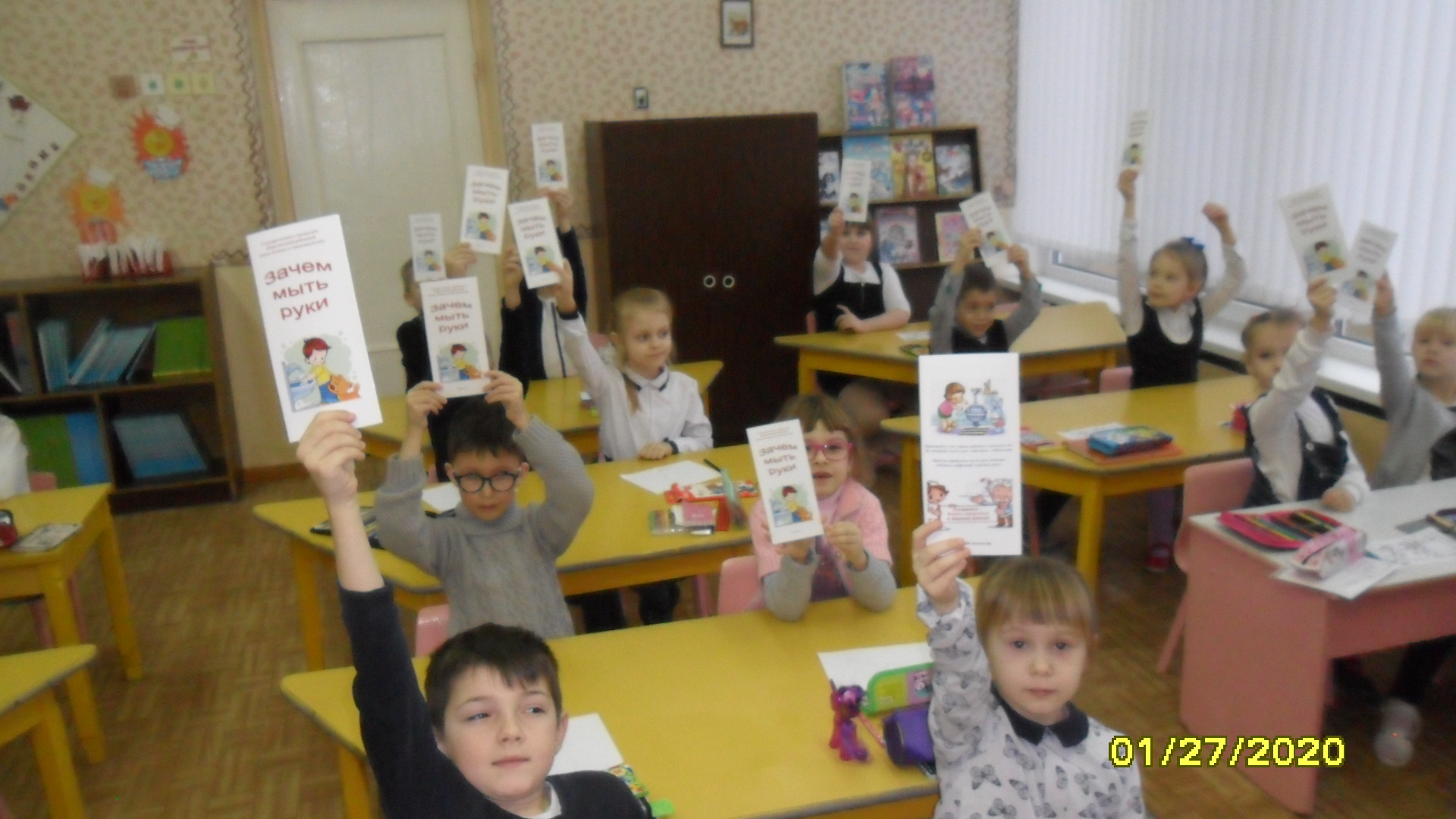 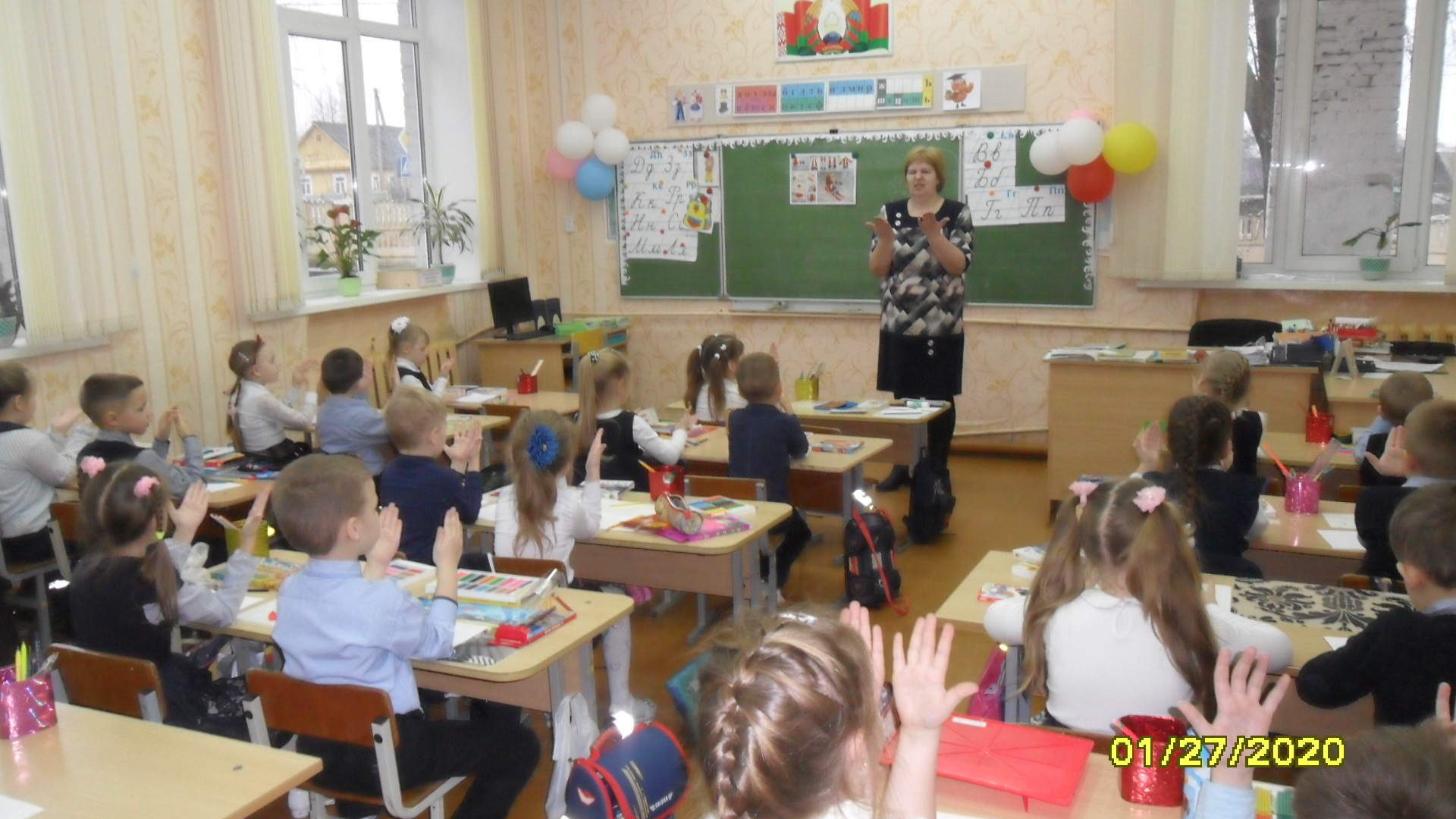 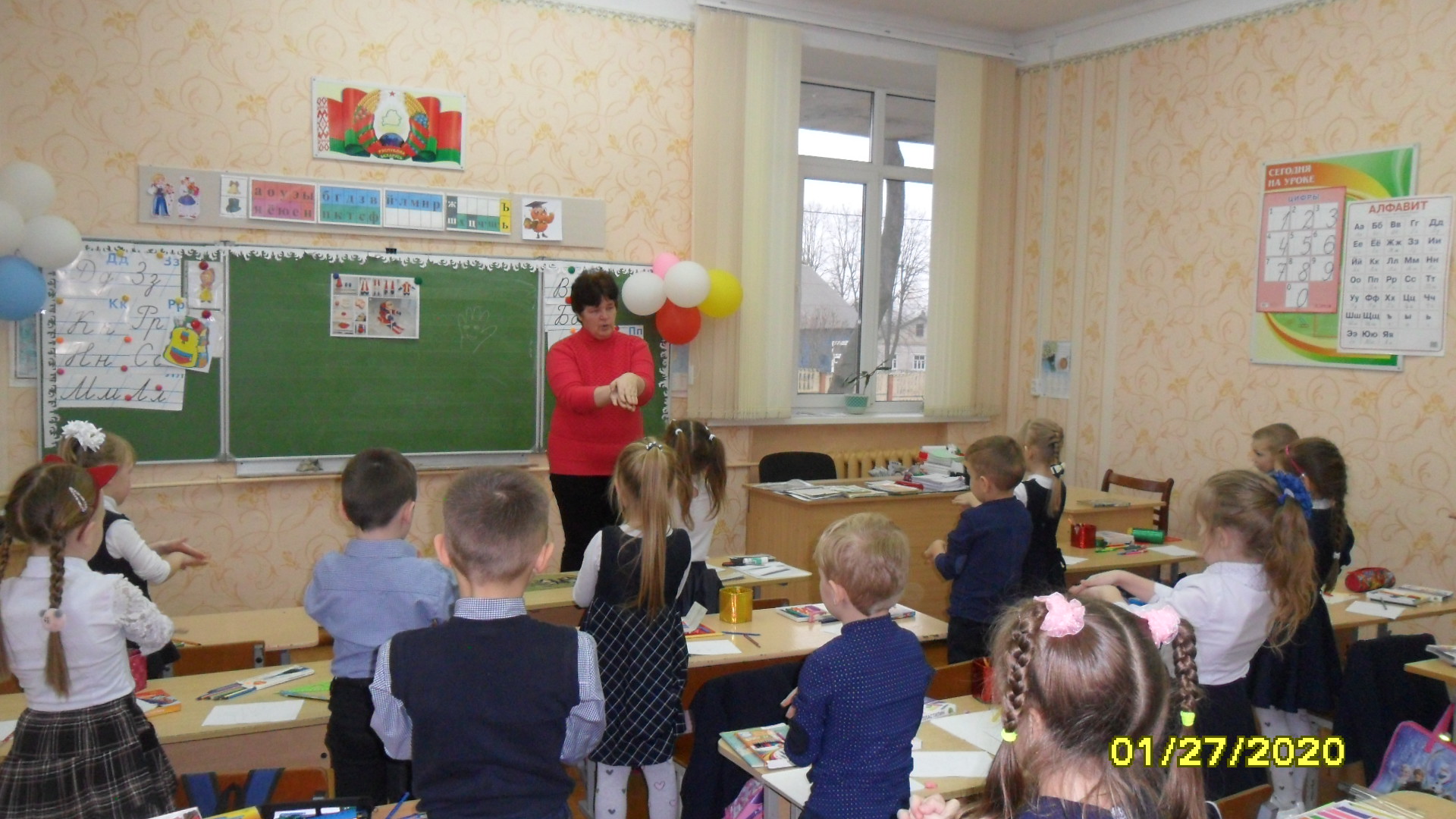 